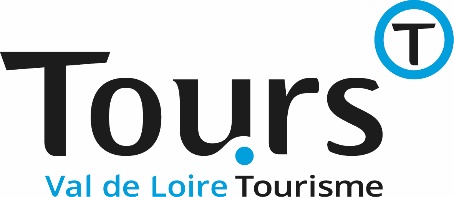 Merci de bien vouloir mettre à jour vos tarifs pour L’ANNEE 2019(Du 1er janvier au 31 décembre 2019)
DeAulun.mar.mer.jeu.ven.sam.dim.PériodeEffacer01/01/201831/12/2018///////Par nuit